РАСПОРЯЖЕНИЕ                                                                БОЕРЫК           № 1124                                                                              « 25 » 09    2018 г.  В связи с внесением изменений в Федеральный закон от 27 июля 2010 г. N210-ФЗ "Об организации предоставления государственных и муниципальных услуг",  Постановлением кабинета министров от 27.07.2018 г. №593 «О внесении изменений в порядок разработки и утверждения административных регламентов предоставления государственных услуг  исполнительными органами государственной власти Республики Татарстан, утвержденный постановлением Кабинета Министров Республики Татарстан от 02.11.2010 №880 «Об утверждении Порядка разработки и утверждения административных регламентов предоставления государственных услуг исполнительными органами государственной власти Республики Татарстан и о внесении изменений в отдельные постановления Кабинета Министров Республики Татарстан»:1.  В Административный регламент предоставления муниципальной услуги по предоставлению земельного участка, находящегося в муниципальной собственности или собственность на который не разграничена, в аренду на торгах, проводимых в форме аукциона, утверждённый Распоряжением Палаты земельных и имущественных отношений Чистопольского муниципального района от 28.02.2017 г. №225 внести следующие изменения и дополнения:1.1. В первом абзаце подпункта 1.3.3 пункта 1.3 раздела 1 после словосочетания: «информация о муниципальной услуге» добавить: «, а также о месте нахождения и графике работы Палаты». Во втором предложении  первого абзаца подпункта 1.3.3 пункта 1.3 раздела 1 после слова «Информация» добавить: «на государственных языках Республики Татарстан».1.2. В пункте 1.5 раздела 1 предложение «удаленное рабочее место многофункционального центра предоставления государственных и муниципальных услуг – окно приема и выдачи документов, консультирования заявителей в сельских поселениях муниципальных районов» заменить на предложение «удаленное рабочее место многофункционального центра предоставления государственных и муниципальных услуг – территориально обособленное структурное подразделение (офис) многофункционального центра предоставления государственных и муниципальных услуг, созданное в городском или сельском поселения муниципального района (городского округа) Республики Татарстан в соответствии с пунктом 34 Правил организации деятельности многофункциональных центров предоставления государственных и муниципальных услуг, утвержденных постановлением Правительства Российской Федерации от 22.12.2012 №1376 «Об утверждении Правил организации деятельности многофункциональных центров предоставления государственных и муниципальных услуг».1.3. В подпункте 3.9.1 пункта 3.9 раздела 3 после предложения: «заявление об исправлении технической ошибки» «(Приложение №8)» заменить на «(Приложение №7)».1.4. В раздел 5 внести следующие изменения:  1) в подпункте 3 пункта 5.1. после словосочетания «требование у заявителя документов» дополнить «или информации либо осуществления действий, представление или осуществление которых не предусмотрено»;2) пункт 5.1 дополнить подпунктом: «10) требование у заявителя при предоставлении муниципальной услуги документов или информации, отсутствие и (или) недостоверность которых не указывались при первоначальном отказе в приеме документов, необходимых для предоставления муниципальной услуги, либо в предоставлении муниципальной услуги, за исключением случаев, предусмотренных пунктом 4 части 1 статьи 7 Федерального закона № 210-ФЗ»;3) пункт 5.5.- 5.8 заменить на:«5.5. К жалобе могут быть приложены копии документов, подтверждающих изложенные в жалобе обстоятельства. В таком случае в жалобе приводится перечень прилагаемых к ней документов.5.6. Жалоба подписывается подавшим ее получателем муниципальной услуги.5.7. По результатам рассмотрения жалобы принимается одно из следующих решений:1) жалоба удовлетворяется, в том числе в форме отмены принятого решения, исправления допущенных опечаток и ошибок в выданных в результате предоставления государственной услуги документах, возврата заявителю денежных средств, взимание которых не предусмотрено нормативными правовыми актами Российской Федерации, нормативными правовыми актами Республики Татарстан, муниципальными правовыми актами;2) в удовлетворении жалобы отказывается. Не позднее дня, следующего за днем принятия решения, указанного в настоящем пункте, заявителю в письменной форме и по желанию заявителя в электронной форме направляется мотивированный ответ о результатах рассмотрения жалобы.5.8. В случае признания жалобы подлежащей удовлетворению в ответе заявителю дается информация о действиях, осуществляемых Палатой, в целях незамедлительного устранения выявленных нарушений при оказании муниципальной услуги, а также приносятся извинения за доставленные неудобства и указывается информация о дальнейших действиях, которые необходимо совершить заявителю в целях получения муниципальной услуги.5.9. В случае признания жалобы не подлежащей удовлетворению в ответе заявителю, даются аргументированные разъяснения о причинах принятого решения, а также информация о порядке обжалования принятого решения.5.10. В случае установления в ходе или по результатам рассмотрения жалобы признаков состава административного правонарушения или преступления должностное лицо, работник, наделенные полномочиями по рассмотрению жалоб, незамедлительно направляют имеющиеся материалы в органы прокуратуры.»1.5. Приложение №6 исключить.1.6. После Приложения №5 название «Приложение №7» заменить на название «Приложение №6», название «Приложение №8» заменить на название «Приложение №7».2. Контроль за исполнением настоящего распоряжения оставляю за собой.Руководитель                                                                                   М.Ю. Исхакова. Чистополь, ул. К. Маркса, 17(84342) тел.: 5-12-31(факс), 5-04-62, 5-02-81, 5-11-55, 5-03-58422980, Чистай шәhәре, К. Маркс урамы, 17(84342) тел. 5-12-31 (факс), 5-04-62, 5-02-81,5-11-55, 5-03-58«ЧИСТОПОЛЬСКИЙ МУНИЦИПАЛЬНЫЙ РАЙОН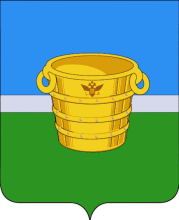 РЕСПУБЛИКИ ТАТАРСТАН»ПАЛАТА  ЗЕМЕЛЬНЫХ  И ИМУЩЕСТВЕННЫХ   ОТНОШЕНИЙТАТАРСТАН РЕСПУБЛИКАСЫ«ЧИСТАЙ МУНИЦИПАЛЬ РАЙОНЫ»ҖИР  hӘМ  МӨЛКӘТИ   МӨНӘСӘБӘТЛӘР  ПАЛАТАСЫ«О внесении изменений в Административный регламент предоставления муниципальной услуги по предоставлению земельного участка, находящегося в муниципальной собственности или собственность на который не разграничена, в аренду на торгах, проводимых в форме аукциона, утверждённый Распоряжением Палаты земельных и имущественных отношений Чистопольского муниципального района от 28.02.2017 г. №225»«О внесении изменений в Административный регламент предоставления муниципальной услуги по предоставлению земельного участка, находящегося в муниципальной собственности или собственность на который не разграничена, в аренду на торгах, проводимых в форме аукциона, утверждённый Распоряжением Палаты земельных и имущественных отношений Чистопольского муниципального района от 28.02.2017 г. №225»